Gift Aid Declaration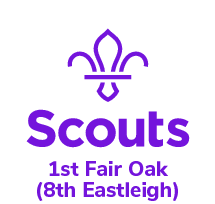 1st Fair Oak Scout Group(8th Eastleigh)HQ: Botley Road, Fair Oak, SO50 7ANRegistered Charity No 302252